Evite from 2015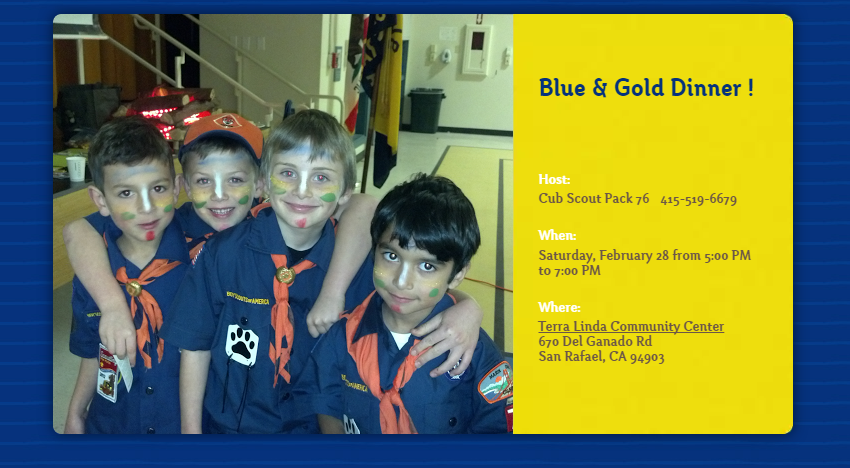 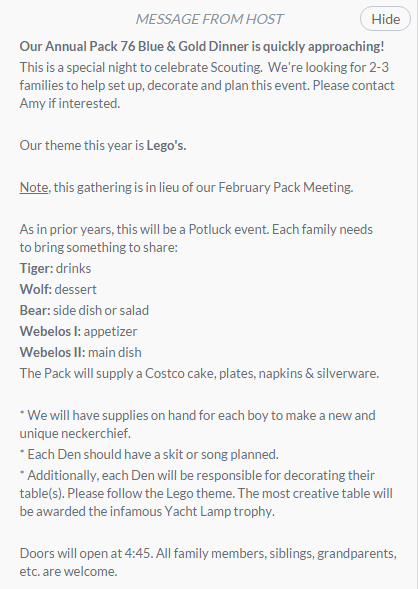 Evite from 2014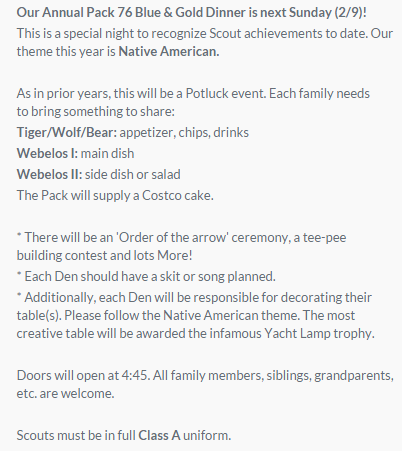 Evite from 2013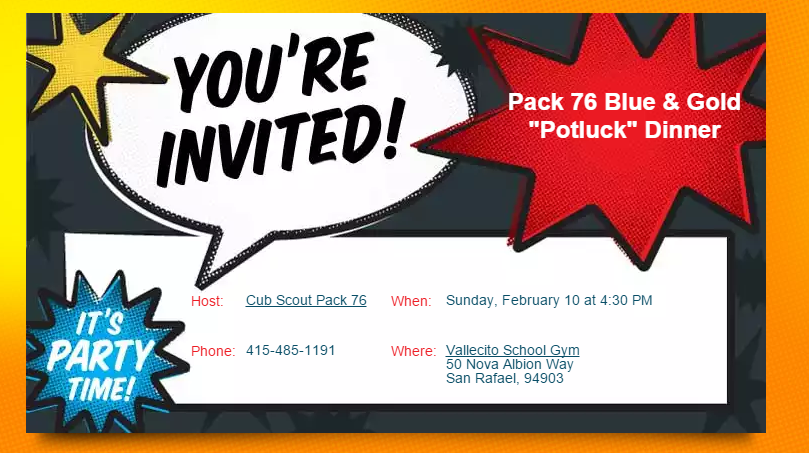 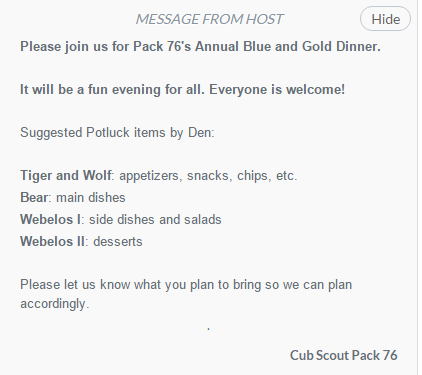 